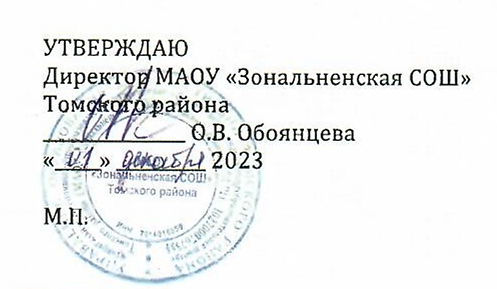 ПОЛОЖЕНИЕо проведении открытого чемпионата по скоростному сбору спилс-карт Российской Федерации и Томской областиI. Общие положения1.1.	Настоящее Положение об открытом чемпионате по скоростному сбору спилс-карт Российской Федерации и Томской области (далее – Чемпионат) определяет порядок его организации, проведения, организационное и методическое обеспечение, порядок участия в Чемпионате, определения победителей и призёров.1.2.	Организаторами Чемпионата являются: МАОУ «Зональненская СОШ» Томского района, Ассоциация учителей географии Томской области, при поддержке Молодежного клуба «Компас» Томского областного отделения Русского географического общества. 1.4. Чемпионат по скоростному сбору спилс-карт проводится в соответствии с Федеральной программой «Знаю Россию» www.фп-знаю.рф.1.5. Спилс-карта Российской Федерации - учебно-игровое пособие по изучению административно-территориального устройства Российской Федерации, представляющее собой комплект игровых элементов, изготовленных путем разрезания древесных материалов на части по линиям границ регионов России и имеющих на лицевой стороне текстовые обозначения. Состоит из 89 элементов. Спилс-карта Томской области аналогична карте Российской Федерации, состоящая из игровых элементов в форме 16 муниципальных районов.1.6.	Вся информация о Чемпионате размещается в сети сайте МАОУ «Зональненская СОШ» Томского района (http://tom-znschool.edu.tomsk.ru/?ur=1021), сайте Ассоциации учителей географии Томской области  (https://toipkro.ru/departments/kafedra-razvitiya-pedagogicheskogo-29/matematicheskoe-estestvenno-nauche-obrazovanie-1397/associaciya-uchitelej-geografii-793/).II. Цель и задачи Чемпионата2.1.	Цель: развитие интереса к изучению административно-территориального устройства Российской Федерации и Томской области.2.2.	Задачи:изучение административно-территориального устройства Российской Федерации и Томской области;внедрение новых форм работы по организации досуга;популяризация учебных предметов «география», «история», «обществознание»;воспитание патриотизма, формирование национального и гражданского самосознания;развитие логического мышления, мелкой моторики, внимательности, усидчивости.
III. Участники Чемпионата3.1.	Чемпионат по сбору спилс-карт проводится в следующих категориях:педагоги; обучающихся 8-11-х классов (возраст 14-18 лет).        3.2.     Формы участия в Чемпионате:личный зачет;командный зачет.3.3.    В Чемпионате участвуют команды в количестве 2-3-х человек (участники команды должны быть из одной школы), а также участники, соревнующиеся в личном зачете.
3.4.	Количество участников Чемпионата не ограничено. IV. Сроки и порядок проведения Чемпионата4.1.	Чемпионат проводится 27.01.2024 года на базе МАОУ «Зональненская СОШ» Томского района. Начало Чемпионата в 12:00.4.2.	Заявки на участие в Чемпионате (Приложение № 1 к Положению) принимаются до 26.01.2024 года включительно на адрес электронной почты: inna.negodina@mail.ru с пометкой «Личное чемпионат» или «Командный чемпионат». 4.3.	Сборка спилс-карт осуществляется за ограниченное время.4.4.      В Чемпионате побеждает команда/участник, которая (который) за меньшее время собрала (собрал) полностью спилс-карту РФ и ТО, или за отведенное время собрала (собрал) большую по площади часть карты РФ. Площадь определяется числом игровых элементов, правильно составленных в единую карту. Игровые элементы, собранные в группы, но не присоединенные к основному полотну карты, не засчитываются при подведении итогов.4.5.	Судейская коллегия определяет призеров в каждой возрастной категории в командном и личном зачете, показавших лучшее время или собравших большее количество элементов спилс-карты в единое полотно (без учета групп элементов, не присоединенных к карте).4.5.	Итоги Чемпионата будут объявлены после завершения мероприятия.4.6.	Участие в Чемпионате бесплатное.VI. Порядок организации Чемпионата6.1.	Подготовка и проведение Чемпионата осуществляется организационным комитетом (Приложение № 2 к Положению).6.2.	Организационный комитет:информирует о сроках, порядке проведения и результатах Чемпионата;проводит прием заявок;утверждает экспертную карту с критериями оценки;подводит итоги Чемпионата и проводит награждение победителей Чемпионата.VII. Порядок выдачи документов и награждение7.1.	Победители и призёры награждаются Дипломами МАОУ «Зональненская СОШ» Томского района. Остальные участники Чемпионата получают сертификаты МАОУ «Зональненская СОШ» Томского района. Победители награждаются ценными призами от организаторов МАОУ «Зональненская СОШ» Томского района. VIII. Финансирование Чемпионата8.1.	Расходы на организационное, информационное и методическое сопровождение Чемпионата осуществляется за счет средств МАОУ «Зональненская СОШ» Томского района.Контактная информация МАОУ «Зональненская СОШ» Томского района:Негодина Инна Сергеевна, учитель географии, руководитель Центра образования «Точка роста», +7(901)611-82-66, e-mail: inna.negodina@mail.ru. Приложение № 1 к ПоложениюЗаявкана участие в открытом чемпионате по скоростному сбору спилс-карт Российской Федерации и Томской областиДата подачи заявки ______________________________________________________Руководитель образовательной организации _________________________________										           М.П.Приложение № 2 к ПоложениюОрганизационный комитетпо проведению открытого чемпионата по скоростному сбору спилс-карт Российской Федерации и Томской областиОбоянцева Ольга Владимировна, директор МАОУ «Зональнеснкая СОШ» Томского района;Негодина Инна Сергеевна, председатель Ассоциации учителей географии Томской области, руководитель Центра «Точка роста»;Калюжная Юлия Юрьевна, исполнительный директор ТОО РГО (по согласованию);Вышлов Кирилл Евгеньевич, руководитель молодежного клуба «Компас» Томского отделения РГО (по согласованию);Фамилия, имя обучающихсяКлассНаименование общеобразовательной организацииФамилия, имя, отчество, служебные контакты (e-mail, номер телефона) сопровождающего педагога